Membership Name (School):	________________________________________________________Membership Number:		______________________________________________________________Address:			______________________________________________________________				City_______________________________________State_______________Contact Phone Number:	_____________________ Email ___________________________________												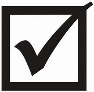 ***Please make duplicate copies of this label and attach to all items being shipped***REMEMBER:  Include only items for one Problem & Division in each container!THIS CONTAINER MUST BE ABLE TO FIT THROUGH A STANDARD DOORWAY, 32”x72” SHIP TO:Iowa State UniversityCentral Receiving Facility                           2105 East Lincoln WayAmes, Iowa 50010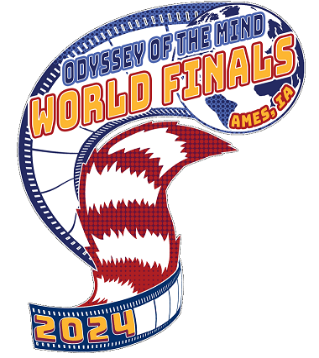 Attention:  Corey Bickelhaupt Phone: (515) 294-1804         CARTON _____ OF _____PROBLEM 1 : Drive In MoviePROBLEM 2 : AI Tech-NO-ArtPROBLEM 3 : Opening Night AnticsPROBLEM 4 : Deep Space StructurePROBLEM 5 : Rocking World DetourDIVISON IDIVISON IIDIVISON IIIDIVISON IV